Министерство культуры, по делам национальностей и архивного дела Чувашской РеспубликиБПОУ «Чебоксарское художественное училище (техникум)» Минкультуры ЧувашииРАБОЧАЯ ПРОГРАММА учебной дисциплины ОГСЭ.04.Иностранный языкспециальности 54.02.05 Живопись (по видам)Чебоксары - 2018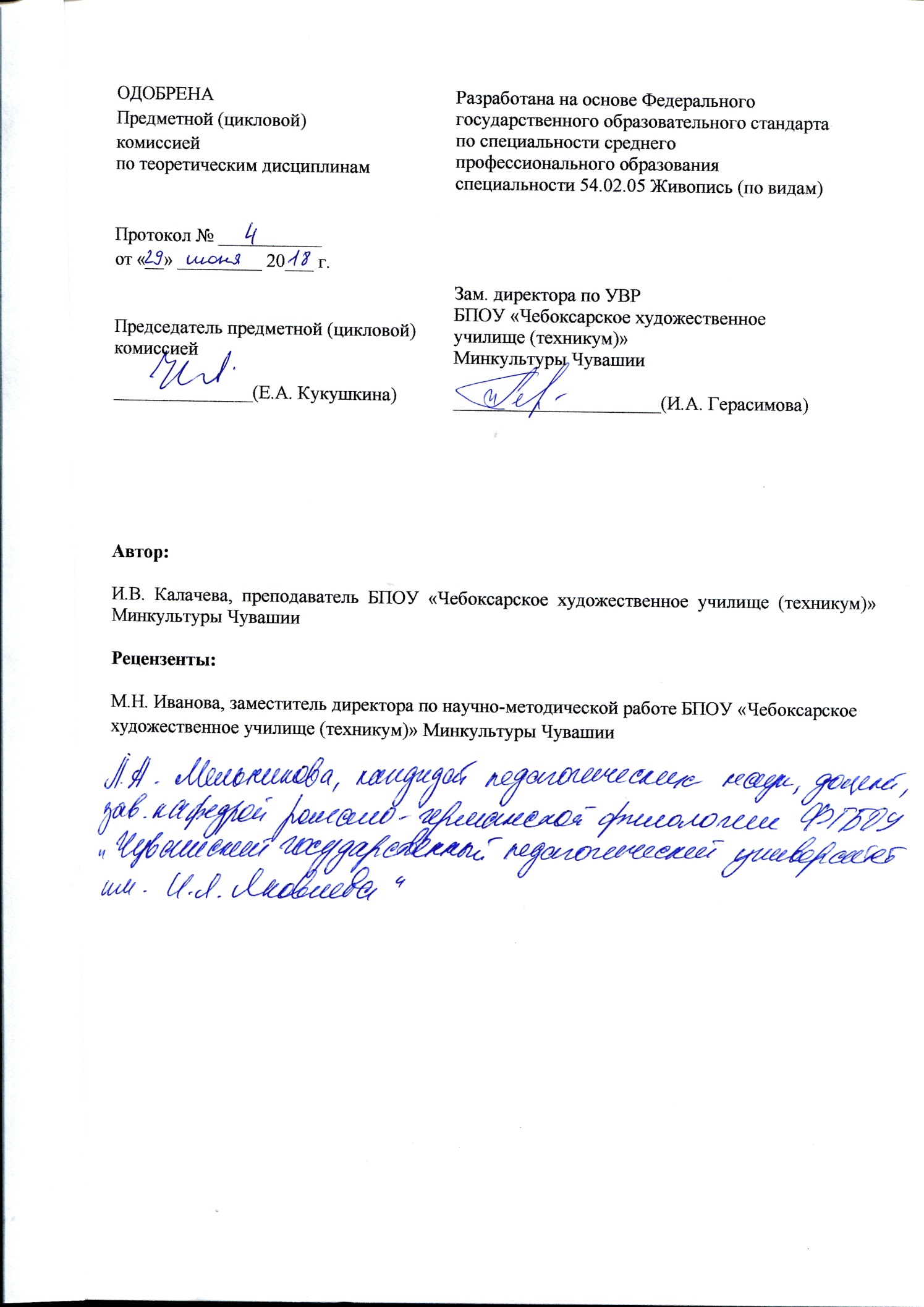 СОДЕРЖАНИЕ1. ПАСПОРТ РАБОЧЕЙ ПРОГРАММЫ УЧЕБНОЙ ДИСЦИПЛИНЫ2. СТРУКТУРА И СОДЕРЖАНИЕ УЧЕБНОЙ ДИСЦИПЛИНЫ            3. УСЛОВИЯ РЕАЛИЗАЦИИ РАБОЧЕЙ ПРОГРАММЫ УЧЕБНОЙ ДИСЦИПЛИНЫ4. КОНТРОЛЬ И ОЦЕНКА РЕЗУЛЬТАТОВ ОСВОЕНИЯ УЧЕБНОЙ ДИСЦИПЛИНЫПАСПОРТ РАБОЧЕЙ ПРОГРАММЫ УЧЕБНОЙ ДИСЦИПЛИНЫ ОГСЭ.04.ИНОСТРАННЫЙ ЯЗЫК1.1. Область применения программыРабочая программа учебной дисциплины является частью основной профессиональной образовательной программы специальности 54.02.05 Живопись (по видам). Нормативные основания для разработки рабочей программы:приказ Минобрнауки России от 13 августа 2014 № 995 «Об утверждении федерального государственного образовательного стандарта среднего профессионального образования по специальности 54.02.05 Живопись (по видам)» (зарегистрирован Министерством юстиции Российской Федерации 25 августа 2014 г., регистрационный № 33809).
1.2. Место учебной дисциплины в структуре основной профессиональной образовательной программы:Учебная дисциплина «Иностранный язык» относится к общему гуманитарному и социально-экономическому учебному циклу основной профессиональной образовательной программы.ОК 4. Осуществлять поиск, анализ и оценку информации, необходимой для постановки и решения профессиональных задач, профессионального и личностного развития.ОК 5. Использовать информационно-коммуникационные технологии для совершенствования профессиональной деятельности.ОК 6. Работать в коллективе, обеспечивать его сплочение, эффективно общаться с коллегами, руководством.ОК 8. Самостоятельно определять задачи профессионального и личностного развития, заниматься самообразованием, осознанно планировать повышение квалификации.ОК 9. Ориентироваться в условиях частой смены технологий в профессиональной деятельности.ПК 2.7. Владеть культурой устной и письменной речи, профессиональной терминологией.Цели и задачи дисциплины – требования к результатам освоения дисциплины:В результате изучения дисциплины обучающийся должен:	уметь: общаться (устно и письменно) на иностранном языке на профессиональные и повседневные темы; переводить (со словарем) иностранные тексты профессиональной направленности; самостоятельно совершенствовать устную и письменную речь, пополнять словарный запас;	знать: 	лексический (1200-1400 лексических единиц) и грамматический минимум, необходимый для чтения и перевода (со словарем) иностранных текстов профессиональной направленностиКоличество часов на освоение программы учебной дисциплины максимальной учебной нагрузки обучающегося _77 _часов, в том числе:обязательной аудиторной учебной нагрузки обучающегося _ 68 _часов;самостоятельной работы обучающегося _9 _часов. СТРУКТУРА И СОДЕРЖАНИЕ УЧЕБНОЙ ДИСЦИПЛИНЫОГСЭ.04. ИНОСТРАННЫЙ ЯЗЫК2.1. Объем учебной дисциплины и виды учебной работы2.2. ТЕМАТИЧЕСКИЙ ПЛАН УЧЕБНОЙ ДИСЦИПЛИНЫ ОГСЭ.04.Иностранный язык (английский)Для характеристики уровня освоения учебного материала используются следующие обозначения:1. – ознакомительный (узнавание ранее изученных объектов, свойств); 2. – репродуктивный (выполнение деятельности по образцу, инструкции или под руководством)3. – продуктивный (планирование и самостоятельное выполнение деятельности, решение проблемных задач)УСЛОВИЯ РЕАЛИЗАЦИИ УЧЕБНОЙ ДИСЦИПЛИНЫОГСЭ.04.ИНОСТРАННЫЙ ЯЗЫК3.1.	Требования к минимальному материально-техническому обеспечениюДля реализации программы учебной дисциплины предусмотрены следующие специальные помещения:кабинет гуманитарных и социально-экономических дисциплин, оснащенный оборудованием: - комплект мебели;- 1 рабочее место преподавателя;- доска;- технические средства обучения: персональный компьютер (ноутбук), колонки;- наглядные и дидактические пособия.3.2. Информационное  обеспечение обучения. Перечень рекомендуемых учебных изданий, интернет-ресурсов.Основная литература: Безкоровайная Г.Т., Соколова Н.И., Койранская Е.А., Лаврик Г.В. Planet of English: учебник английского языка для учреждений НПО и СПО. – 6-е изд., стер. –М.: Издательский центр «Академия», 2018. – 256 с.: ил.Голубев А.П. Английский язык: учеб.для студ. учреждений сред. проф. образования/ А.П. Голубев, Н.В.Балюк, И.Б. Смирнова. – 18-е изд., стер. – М.: Издательский центр «Академия», 2018. – 336 с.Словари англо-русские и русско-английские на 100 000 тыс. КОНТРОЛЬ И ОЦЕНКА РЕЗУЛЬТАТОВ ОСОВОЕНИЯ УЧЕБНОЙ ДИСЦИПЛИНЫ	Контроль и оценка результатов освоения учебной дисциплины осуществляется преподавателем в процессе проведения практических занятий и контрольных работ, а также выполнения обучающимися индивидуальных заданий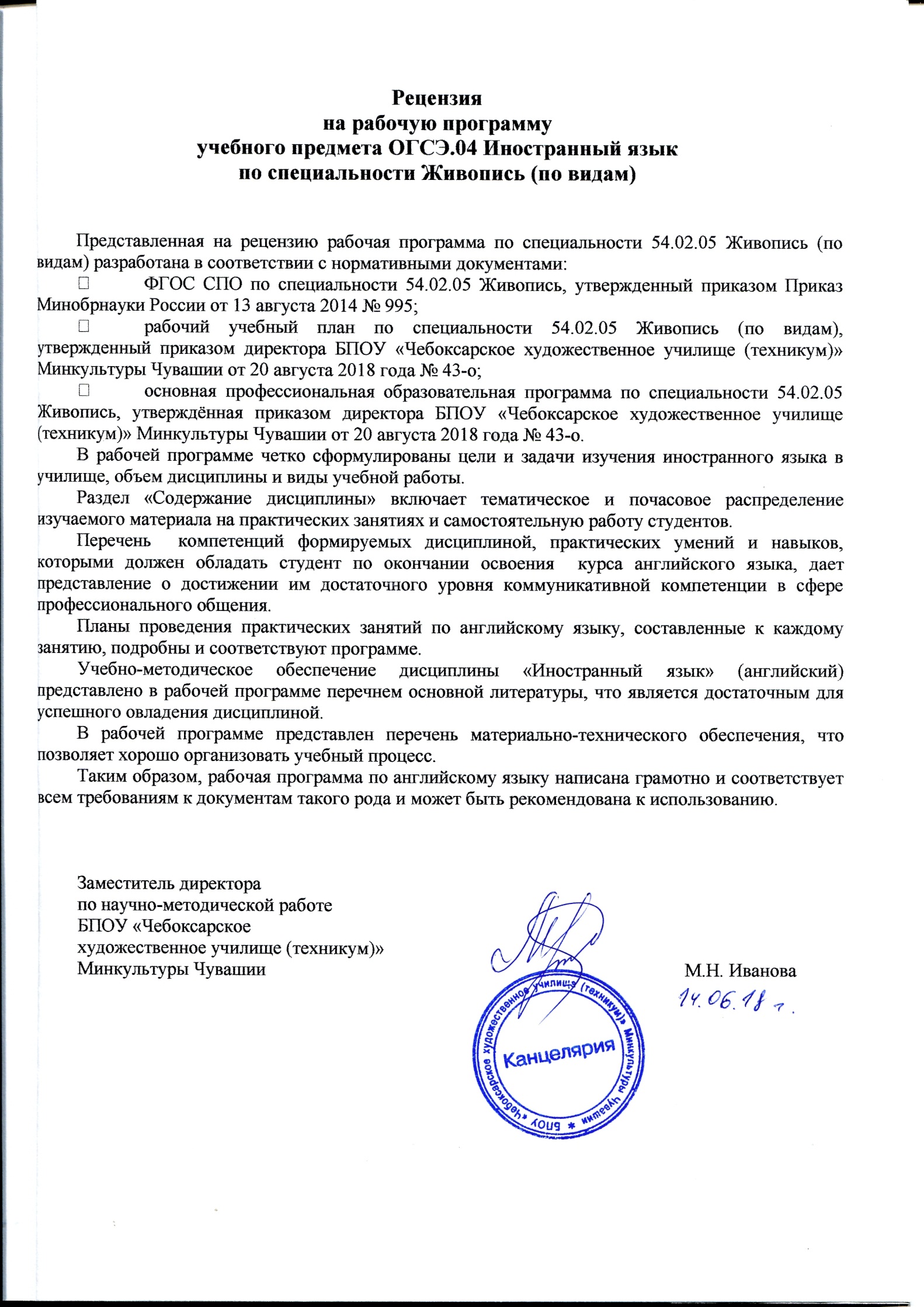 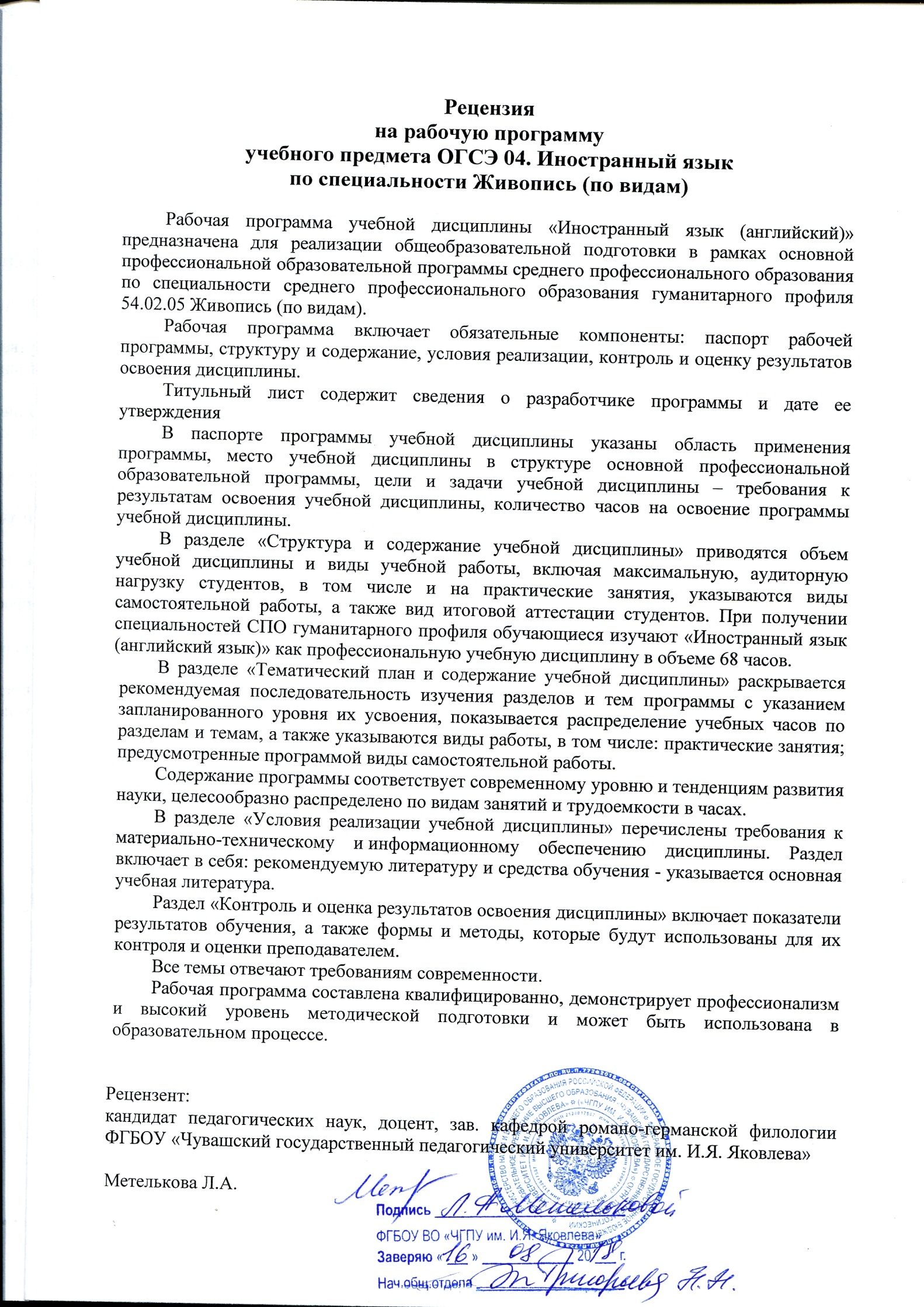 УТВЕРЖДЕНО приказом директора БПОУ «Чебоксарское                                художественное училище (техникум)» Минкультуры Чувашии      от 20 августа 2018 года  № 43-оВиды учебной работыОбъем часов3 курс3 курсВиды учебной работыОбъем часовVсем.VIсем.Максимальная учебная нагрузка (всего)773641Обязательная аудитория учебная нагрузка (всего)683236в том числе:лабораторные занятия---практические занятия 643034контрольные работы 22-курсовая работа (проект) (не предусмотрено)---Самостоятельная работа обучающегося (всего)945в том числе:самостоятельная работа над курсовой работой (проектом) (если предусмотрено)(не предусмотрено)--внеаудиторная самостоятельная работа: работа над материалом учебника, подготовка устного высказывания, выполнение грамматических упражнений, написание сочинений, составление диалогов, кроссвордов, написание официально-деловых писем945Итоговая аттестация в форме дифференцированного зачета в 6 семестре2-2Наименование разделов и темНаименование разделов и темСодержание учебного материала, лабораторные и практические работы, самостоятельная работа обучающихсяОбъем часовУровень освоения112343 курс 5 семестр3 курс 5 семестр3 курс 5 семестр32 (4)Раздел 1. Основное содержание Раздел 1. Основное содержание Раздел 1. Основное содержание Тема 1.1. ИскусствоТема 1.1. ИскусствоТема 1.1. Искусство10Тема 1.1.1. Искусство. Виды искусства. Введение в темуСодержание учебного материалаСодержание учебного материала21,2Тема 1.1.1. Искусство. Виды искусства. Введение в темуПрактическое занятиеОзнакомление учащихся с новой лексикой по теме, закрепление и активизация её при выполнении упражнений (abstract art, romanticism, cubism. еxpressionism, impressionism, classicism, realism); применение на практике различных способы словообразования; тренировка поискового чтения, составление аргументированного высказывания по теме. Составление диалога с другом о посещении выставки картин и написание небольшое по объему эссе с элементами рассуждения с выражением своего отношения к одной из цитат, расположенных на доске.Практическое занятиеОзнакомление учащихся с новой лексикой по теме, закрепление и активизация её при выполнении упражнений (abstract art, romanticism, cubism. еxpressionism, impressionism, classicism, realism); применение на практике различных способы словообразования; тренировка поискового чтения, составление аргументированного высказывания по теме. Составление диалога с другом о посещении выставки картин и написание небольшое по объему эссе с элементами рассуждения с выражением своего отношения к одной из цитат, расположенных на доске.2Тема 1.1.2. Театр. Сослагательное наклонение.Тема 1.1.2. Театр. Сослагательное наклонение.Содержание учебного материала21,2Тема 1.1.2. Театр. Сослагательное наклонение.Тема 1.1.2. Театр. Сослагательное наклонение.Практическое занятиеВведение и употребление в диалогической и монологической речи лексических единиц по теме «Театр и кино». Знакомство с лондонскими театрами, театрами России, театральными профессиями, с различными жанрами кино. Развитие способности к догадке, к сравнению и сопоставлению. Ознакомление с основными правилами образования сослагательного наклонения.2Тема 1.1.3. Диалог: В театре. I тип условных предложений.Тема 1.1.3. Диалог: В театре. I тип условных предложений.Содержание учебного материала23Тема 1.1.3. Диалог: В театре. I тип условных предложений.Тема 1.1.3. Диалог: В театре. I тип условных предложений.Практическое занятиеФормирование умений употреблять в диалогической и монологической речи лексические единицы по теме «Театр», закрепление использования лексико-семантической группы слов по теме. Лингво-страноведческая задача: работа с текстом. Совершенствование и систематизация грамматических навыков устной речи по теме «Conditional sentences I» посредством различных видов упражнений. Повторение времен английского глагола 2Тема 1.1.3. Диалог: В театре. I тип условных предложений.Тема 1.1.3. Диалог: В театре. I тип условных предложений.Самостоятельная работа13Тема 1.1.3. Диалог: В театре. I тип условных предложений.Тема 1.1.3. Диалог: В театре. I тип условных предложений.Подготовка устного высказывания «Театр в моей жизни»1Тема 1.1.4. Музыкальные жанры. I тип условных предложений.Тема 1.1.4. Музыкальные жанры. I тип условных предложений.Содержание учебного материала21,2Тема 1.1.4. Музыкальные жанры. I тип условных предложений.Тема 1.1.4. Музыкальные жанры. I тип условных предложений.Практическое занятиеВведение  лексики по теме «Музыка. Танцы», формирование умений в использовании речевых стратегий в монологических высказываниях, расширение словарного запаса, развитие навыков  сотрудничества  через работу в паре и группах, обучение  анализу и обобщению материала. Совершенствование  лексико-грамматических навыков говорения и умения вести диалогическую и монологическую речь по заданной тематике,  совершенствование представления о некоторых музыкальных стилях (классика, джаз, блюз, фолк-музыка, кантри-музыка), музыкальных инструментах и танцевальных направлениях на английском языке. Совершенствование и систематизация грамматических навыков устной речи по теме «Conditional sentences I» посредством различных видов упражнений. Повторение времен английского глагола в условии Present Simple, в следствии – в Future Simple.2Тема 1.1.5.Музыка в моей жизни. II тип условных предложений.Тема 1.1.5.Музыка в моей жизни. II тип условных предложений.Содержание учебного материала21,2Тема 1.1.5.Музыка в моей жизни. II тип условных предложений.Тема 1.1.5.Музыка в моей жизни. II тип условных предложений.Практическое занятиеАктивизация ранее изученной лексики по теме "Music "; развитие умения в чтении и аудировании, и смысловой переработке информации на основе заданий, требующих личной оценки, рассуждения; расширение знаний о музыке, музыкальных стилях, о музыкальных инструментах и зарубежных исполнителей песен. Совершенствование и систематизация грамматических навыков устной речи по теме «Conditional sentences II» посредством различных видов упражнений. Повторение времен английского глагола. В условии глагол употребляется в Past Simple, в следствии – would + инфинитив (без частицы to).2Тема 1.1.5.Музыка в моей жизни. II тип условных предложений.Тема 1.1.5.Музыка в моей жизни. II тип условных предложений.Самостоятельная работа13Тема 1.1.5.Музыка в моей жизни. II тип условных предложений.Тема 1.1.5.Музыка в моей жизни. II тип условных предложений.Написание сочинения на тему «Музыка в жизни молодежи»1Тема 1.2. ЖивописьТема 1.2. ЖивописьТема 1.2. Живопись8Тема 1.2.1. Живопись. Стили.  IIтип условных предложений.Тема 1.2.1. Живопись. Стили.  IIтип условных предложений.Содержание учебного материала21,2Тема 1.2.1. Живопись. Стили.  IIтип условных предложений.Тема 1.2.1. Живопись. Стили.  IIтип условных предложений.Практическое занятиеОзнакомление учащихся с разными стилями (импрессионизм, кубизм, романтизм и т.д) и жанрами (пейзаж, портрет, натюрморт, тематическая картина), их названиями на английском языке. Ввести общие понятия об основных направлениях и жанрах в развитии искусства живописи Великобритании. Совершенствование и систематизация грамматических навыков устной речи по теме «Conditional sentences II» посредством различных видов упражнений. Повторение времен английского глагола2Тема 1.2.2. Как описать картину. Введение лексики. I и IIтип условных предложений.Тема 1.2.2. Как описать картину. Введение лексики. I и IIтип условных предложений.Содержание учебного материала21,2Тема 1.2.2. Как описать картину. Введение лексики. I и IIтип условных предложений.Тема 1.2.2. Как описать картину. Введение лексики. I и IIтип условных предложений.Практическое занятие Ознакомить с биографией и творчеством наиболее видных её представителей посредством кратких рассказов о жизни и творчестве мастеров английской живописи, сопровождаемых показом слайдов с портретами художников и фотографиями (репродукциями) их картин. Активизировать знания учащихся о живописи в целом и об английской, в частности, в ходе выполнения тестовых и игровых заданий. Сформировать необходимый лексический запас слов (на русском языке) для описания произведений живописи. Совершенствование и систематизация грамматических навыков устной речи по теме «Conditional sentences II, I» посредством различных видов упражнений.2Тема 1.2.3. Описание картины. Контрольная работа по I и II типам условных предложений.Тема 1.2.3. Описание картины. Контрольная работа по I и II типам условных предложений.Содержание учебного материала21,2Тема 1.2.3. Описание картины. Контрольная работа по I и II типам условных предложений.Тема 1.2.3. Описание картины. Контрольная работа по I и II типам условных предложений.Практическое занятие Формирование навыков монологовой речи с целью активизации лексики для описания произведений живописи, aнaлиз хyдoжecтвeннoгo пpoизвeдeния (critical analysis of artwork), определение жанра (genre) portrait Art – пopтpeт; history painting (mythological, religious, allegorical, historical history or literary history painting) – иcтopичecкaя живoпиcь; genre painting – жaнpoвaя живoпиcь; landscape – пeйзaж; still life – нaтюpмopт. Пpи oпиcaнии нa aнглийcкoм иcпoльзyeтся: пpocтoe нacтoящee вpemя (Simple Present), нacтoящee пpoдoлжeннoe (Present Continuous), пaccивный зaлoг (Passive Voice).Написание контрольной работы по I и II типам условных предложений.2Тема 1.2.4. Диалог о живописи. III тип условных предложений.Тема 1.2.4. Диалог о живописи. III тип условных предложений.Содержание учебного материала23Тема 1.2.4. Диалог о живописи. III тип условных предложений.Тема 1.2.4. Диалог о живописи. III тип условных предложений.Практическое занятиеФормирование умений употреблять в диалогической и монологической речи лексические единицы по теме «Живопись», закрепление использования лексико-семантической группы слов по теме. Лингво-страноведческая задача: работа с текстом. Совершенствование и систематизация грамматических навыков устной речи по теме «Conditional sentences III» посредством различных видов упражнений. Повторение времен английского глагола. В условии используется Past Perfect, а в следствии – would have + Past Participle.2Тема 1.2.4. Диалог о живописи. III тип условных предложений.Тема 1.2.4. Диалог о живописи. III тип условных предложений.Самостоятельная работа13Тема 1.2.4. Диалог о живописи. III тип условных предложений.Тема 1.2.4. Диалог о живописи. III тип условных предложений.Описание картины 1Тема 1.3. КиноиндустрияТема 1.3. КиноиндустрияТема 1.3. Киноиндустрия6Тема 1.3.1. Кино. Жанры фильмов. III тип условных предложений.Тема 1.3.1. Кино. Жанры фильмов. III тип условных предложений.Содержание учебного материала21,2Тема 1.3.1. Кино. Жанры фильмов. III тип условных предложений.Тема 1.3.1. Кино. Жанры фильмов. III тип условных предложений.Практическое занятие  Введение новых лексических единиц и закрепление их в упражнениях, расширение лингвистического и общего кругозора студентов. Тренировка лексико-грамматической структуры «The film is set in…», жанров фильмов: drama, comedy, musical, romantic comedy, thriller, horror и т.д.  Совершенствование и систематизация грамматических навыков устной речи по теме «Conditional sentences III» посредством различных видов упражнений. Повторение времен английского глагола. В условии используется Past Perfect, а в следствии – would have + Past Participle.2Тема 1.3.2. Мой любимый фильм (актер). I, IIи IIIтип условных предложений Тема 1.3.2. Мой любимый фильм (актер). I, IIи IIIтип условных предложений Содержание учебного материала21,2Тема 1.3.2. Мой любимый фильм (актер). I, IIи IIIтип условных предложений Тема 1.3.2. Мой любимый фильм (актер). I, IIи IIIтип условных предложений Практическое занятие Введение лексики по. Изучение фраз-клише по заданной теме. Развитие навыков диалоговой речи, навыков аудирования. Обсуждение предпочтений  фильмов и актеров, формирование навыка построения вопросительных и утвердительных предложений. Совершенствование и систематизация грамматических навыков устной речи по теме «Conditional sentences I, II, III» посредством различных видов упражнений. Повторение времен английского глагола.2Тема 1.3.3. Диалог о киноиндустрии. I, II и III тип условных предложений. Тема 1.3.3. Диалог о киноиндустрии. I, II и III тип условных предложений. Содержание учебного материала23Тема 1.3.3. Диалог о киноиндустрии. I, II и III тип условных предложений. Тема 1.3.3. Диалог о киноиндустрии. I, II и III тип условных предложений. Практическое занятие Закрепление лексических единиц по данной теме,  совершенствование навыков диалоговой речи. Совершенствование и систематизация грамматических навыков устной речи по теме «Conditional sentences I, II, III» посредством различных видов упражнений. Повторение времен английского глагола.2Тема 1.3.3. Диалог о киноиндустрии. I, II и III тип условных предложений. Тема 1.3.3. Диалог о киноиндустрии. I, II и III тип условных предложений. Самостоятельная работа13Тема 1.3.3. Диалог о киноиндустрии. I, II и III тип условных предложений. Тема 1.3.3. Диалог о киноиндустрии. I, II и III тип условных предложений. Выполнение упражнений на тему I, II и III тип условных предложений. 1Тема 1.4. ЛитератураТема 1.4. ЛитератураТема 1.4. Литература6Тема 1.4.1.Книги. I, II и IIIтип условных предложений.Тема 1.4.1.Книги. I, II и IIIтип условных предложений.Содержание учебного материала21,2Тема 1.4.1.Книги. I, II и IIIтип условных предложений.Тема 1.4.1.Книги. I, II и IIIтип условных предложений.Практическое занятие Ознакомление учащихся с основными жанрами литературы (лирика, эпос, драма). Формирования навыка построить устное высказывание с характеристикой книги используя слова на карточках: comedy, suspense, adventure, mystery, science fiction, novel, legend, fairy tale, myth, humorous story, biography, history, story. Совершенствование и систематизация грамматических навыков устной речи по теме «Conditional sentences I, II, III» посредством различных видов упражнений. Повторение времен английского глагола.2Тема 1.4.2.Мои любимые книги и писатель. I, II и III тип условных предложений.Тема 1.4.2.Мои любимые книги и писатель. I, II и III тип условных предложений.Содержание учебного материала21,2Тема 1.4.2.Мои любимые книги и писатель. I, II и III тип условных предложений.Тема 1.4.2.Мои любимые книги и писатель. I, II и III тип условных предложений.Практическое занятиеОзнакомление учащихся с английскими писателями, их произведениями, Обогащение духовного мира учащихся путем приобщения их к вершинным произведениям мировой классики на языке оригинала и в переводе. Формирование обобщенных знаний по теме «Литературная Британия» на более высоком культурологическом уровне. Косвенные приказы, просьбы, команды.Ознакомление с многообразием стилей и своеобразием некоторых американских авторов, их влиянием и значением в мировой художественной литературе. Совершенствование навыков чтения с пониманием основного содержания текста, чтения с извлечением необходимой и интересной информации, чтение с полным пониманием текста. Продолжается работа над совершенствованием навыков говорения: на основе текстов американских авторов учащиеся учатся высказывать своё мнение, делать анализ текстов, героев и их характеров, обсуждают авторов и их произведения. Развитию навыков письма служит необходимость вести записи при подготовке к анализу текста, его героев, обсуждению основной идеи произведения. 2Тема 1.4.3.Домашнее чтениеТема 1.4.3.Домашнее чтениеСодержание учебного материала23Тема 1.4.3.Домашнее чтениеТема 1.4.3.Домашнее чтениеПрактическое занятие Формирование читательских потребностей, т.е. потребности чтения литературы на иностранном языке во внеурочное время, знакомство с образцами классики британской и американской литературы (произведениями Уайлда, Диккенса, Конан Дойля, Твена, Стивенсона, Лондона и др.). Выполнение ряда упражнений: «Скажи, почему…»; «Докажи, что…»; «Составь рассказ по плану»; «Вырази свое мнение по поводу…»; «Расскажи о…». 2Контрольная работа по разделуКонтрольная работа по разделуКонтрольная работа по разделу2Итого за 5 семестр Максимальная учебная нагрузка (всего)  - 36Обязательная аудиторная учебная нагрузка (всего) – 32в том числе практические занятия – 30Самостоятельная работа обучающегося (всего)– 4Итого за 5 семестр Максимальная учебная нагрузка (всего)  - 36Обязательная аудиторная учебная нагрузка (всего) – 32в том числе практические занятия – 30Самостоятельная работа обучающегося (всего)– 4Итого за 5 семестр Максимальная учебная нагрузка (всего)  - 36Обязательная аудиторная учебная нагрузка (всего) – 32в том числе практические занятия – 30Самостоятельная работа обучающегося (всего)– 43 курс 6 семестр36 (5)Тема 1.5.  ЭкологияТема 1.5.  ЭкологияТема 1.5.  Экология8Тема 1.5.1. Виды загрязнения окружающей среды. Повторение времен группы Indefinite.Тема 1.5.1. Виды загрязнения окружающей среды. Повторение времен группы Indefinite.Содержание учебного материала21,2Тема 1.5.1. Виды загрязнения окружающей среды. Повторение времен группы Indefinite.Тема 1.5.1. Виды загрязнения окружающей среды. Повторение времен группы Indefinite.Практическое занятиеВведение лексики по данной теме, составление словосочетаний. Изучающее чтение и перевод  текста о процессах связанных с загрязнением окружающей среды. Рассмотреть причины,   последствия загрязнения окружающей среды и пути разрешения проблемы. Определить перспективы и выявить пути  разрешения проблемы. Настоящее неопределенное время: случаи употребления, слова-маркеры времени, образование утвердительных, отрицательных и вопросительных предложений. Чтение и правописание окончаний в настоящем времени.2Тема 1.5.2. Ассоциации защиты окружающей среды в Российской Федерации, Великобритании и США.Тема 1.5.2. Ассоциации защиты окружающей среды в Российской Федерации, Великобритании и США.Содержание учебного материала21,2Тема 1.5.2. Ассоциации защиты окружающей среды в Российской Федерации, Великобритании и США.Тема 1.5.2. Ассоциации защиты окружающей среды в Российской Федерации, Великобритании и США.Практическое занятие.Введение лексики по теме урока, изучающее чтение и перевод  текстов об ассоциациях защиты окружающей среды в РФ, Великобритании и США: «Друзья Планеты»,  Гринпис Всемирный фонд дикой природы, Всероссийское общество охраны природы (ВООП), Центр экологической политики России (ЦЭПР), Российское экологическое движение «Зеленые» и т.д. Выполнение заданий по текстам. Будущее неопределенное время: случаи употребления, слова-маркеры времени, образование утвердительных, отрицательных и вопросительных предложений. 2Тема 1.5.3. Красная книга. Повторение времен группы Indefinite.Тема 1.5.3. Красная книга. Повторение времен группы Indefinite.Содержание учебного материала21,2Тема 1.5.3. Красная книга. Повторение времен группы Indefinite.Тема 1.5.3. Красная книга. Повторение времен группы Indefinite.Практическое занятиеПоисковое чтение текста по теме «Страницы красной книги», написание тезисов, беседа. Просмотры видеосюжетов об исчезающих, исчезнувших, находящихся на грани исчезновения, редких видов животных Великобритании, США. Выполнение заданий после просмотра. Формирование навыков построения вопросов по теме и умения отвечать на них. Составление плана высказывания по содержанию прочитанного. Выполнение упражнений на употребление настоящего, будущего и прошедшего неопределенного времени в письменной и устной речи, обращая внимание на разницу их структур, случаев употребления. 2Тема 1.5.4.Прогноз погоды. Стихийные бедствия. Повторение времен группы Continuous.Тема 1.5.4.Прогноз погоды. Стихийные бедствия. Повторение времен группы Continuous.Содержание учебного материала21,2Тема 1.5.4.Прогноз погоды. Стихийные бедствия. Повторение времен группы Continuous.Тема 1.5.4.Прогноз погоды. Стихийные бедствия. Повторение времен группы Continuous.Практическое занятиеВведение новой лексики по теме «Погода»: It is sunny (cloudy, hot, cold и т.д.). Использование времен Present Continuous, Future Simple для описания погоды. Разница употребления Фаренгейт и Цельсий в Северной Америке и в остальных странах. Ознакомительное чтение текстов по тематике, выполнение упражнений. Введение лексики о стихийных бедствиях: natural disaster, earthquake, flood, environment, victim и т.д.
Времена группы Continuous: случаи употребления, слова-маркеры времени, образование утвердительных, отрицательных и вопросительных предложений. 2Тема 1.6. Социальные проблемыТема 1.6. Социальные проблемыТема 1.6. Социальные проблемы8Тема 1.6.1.Проблемы современного общества. Повторение времен группы ContinuousТема 1.6.1.Проблемы современного общества. Повторение времен группы ContinuousСодержание учебного материала21,2Тема 1.6.1.Проблемы современного общества. Повторение времен группы ContinuousТема 1.6.1.Проблемы современного общества. Повторение времен группы ContinuousПрактическое занятие Изучение лексики по теме "Проблемы современного общества". Просмотровое чтение текстов и систематизация знаний по теме. Выделение основных проблем общества и предположения путей их решения. Выполнение упражнений на употребление настоящего, будущего и прошедшего времени группы Continuous в письменной и устной речи, обращая внимание на разницу их структур, случаев употребления. 2Тема 1.6.2.Проблемы молодежи и молодежные ассоциации. Повторение времен группы Perfect.Тема 1.6.2.Проблемы молодежи и молодежные ассоциации. Повторение времен группы Perfect.Содержание учебного материала21,2Тема 1.6.2.Проблемы молодежи и молодежные ассоциации. Повторение времен группы Perfect.Тема 1.6.2.Проблемы молодежи и молодежные ассоциации. Повторение времен группы Perfect.Практическое занятиеФормирование навыков диалоговой речи с использованием изученной лексики, совершенствование умений составлять вопросы и адекватно на них отвечать. Просмотровое чтение текстов о классификации молодежных движений: традиционные молодёжные движения и организации; активные участники международной молодёжной политики; исторические движения; экстремистские молодёжные движения.Выполнение упражнений на употребление настоящего, будущего и прошедшего времени группы Perfect в письменной и устной речи, обращая внимание на разницу их структур, случаев употребления.2Тема 1.6.3. Вредные привычки. Повторение времен группы Perfect.Тема 1.6.3. Вредные привычки. Повторение времен группы Perfect.Содержание учебного материала21,2Тема 1.6.3. Вредные привычки. Повторение времен группы Perfect.Тема 1.6.3. Вредные привычки. Повторение времен группы Perfect.Практическое занятиеВедение лексики, описывающей вредные привычки на английском языке. Формирование советов о здоровом образе жизни. Поисковое чтение по теме. Ответы на вопросы. Выполнение упражнений на употребление настоящего, будущего и прошедшего времени группы Perfect в письменной и устной речи, обращая внимание на разницу их структур, случаев употребления2Тема 1.6.4. Права человека. Повторение времен группы Perfect.Тема 1.6.4. Права человека. Повторение времен группы Perfect.Содержание учебного материала21,2Тема 1.6.4. Права человека. Повторение времен группы Perfect.Тема 1.6.4. Права человека. Повторение времен группы Perfect.Практическое занятиеВведение лексики по теме развитие устной речи учащихся, знакомство с Декларацией прав человека и Европейским сообществом на английском языке. Чтение текстов, пропагандирующих права человека, распространение демократии, информирования несовершеннолетних граждан о существующих моральных ценностях и принципах права, законности и справедливости. Приёмы и техники: ключевые слова, кластеры, дискуссия, работа в группах, сообщение основных идей, выражение собственного мнения, 2Тема 1.6.4. Права человека. Повторение времен группы Perfect.Тема 1.6.4. Права человека. Повторение времен группы Perfect.Самостоятельная работа23Тема 1.6.4. Права человека. Повторение времен группы Perfect.Тема 1.6.4. Права человека. Повторение времен группы Perfect.Составление сочинений по теме «Глобальные проблемы человечества»1Тема 1.6.4. Права человека. Повторение времен группы Perfect.Тема 1.6.4. Права человека. Повторение времен группы Perfect.Выполнение грамматических упражнений по неопределенным местоимениям, исчисляемым и неисчисляемым существительным1Тема 1.7. ЗдоровьеТема 1.7. ЗдоровьеТема 1.7. Здоровье6Тема 1.7.1.Проблемы здоровья. Болезнь. Визит к врачу. Согласование времен.Тема 1.7.1.Проблемы здоровья. Болезнь. Визит к врачу. Согласование времен.Содержание учебного материала21,2Тема 1.7.1.Проблемы здоровья. Болезнь. Визит к врачу. Согласование времен.Тема 1.7.1.Проблемы здоровья. Болезнь. Визит к врачу. Согласование времен.Практическое занятиеВведение лексики, обозначающей болезни и их симптомы, профессии врачей. Акцентирование внимания на вариантах перевода слов «болезнь», «боль». Совершенствование навыков диалоговой речи, умении строить утвердительные и вопросительные фразы. Ознакомление с правилами согласования времен.2Тема 1.7.2. Здравоохранение Великобритании.Тема 1.7.2. Здравоохранение Великобритании.Содержание учебного материала21,2Тема 1.7.2. Здравоохранение Великобритании.Тема 1.7.2. Здравоохранение Великобритании.Практическое занятиеВведение лексики по теме «Здравоохранение Великобритании» (general practitioner, сокращенно GP, proof of address,  Accident and emergency (A&E), ambulance). Изучающее чтение текстов о больницах, видах лечения, страховке. Формирование навыков говорения, монологической речи при сравнении системы здравоохранения Великобритании и США2Тема 1.7.3. Здравоохранение США, система страхования. Согласование времен.Тема 1.7.3. Здравоохранение США, система страхования. Согласование времен.Содержание учебного материала21,2Тема 1.7.3. Здравоохранение США, система страхования. Согласование времен.Тема 1.7.3. Здравоохранение США, система страхования. Согласование времен.Практическое занятие Познакомить учащихся с некоторыми фактами, касающимися системы медицинского обслуживания Великобритании, США и России. Развитие способностей к анализу и синтезу, к сравнению и сопоставлению речевых единиц, к формированию выводов из прочитанного. Формирование потребности и способности к критическому мышлению, к пониманию чужих точек зрения на социальные проблемы, социальному выбору, достижению согласия и сотрудничества в условиях различных взглядов и убеждений.2Тема 1.7.3. Здравоохранение США, система страхования. Согласование времен.Тема 1.7.3. Здравоохранение США, система страхования. Согласование времен.Самостоятельная работа23Тема 1.7.3. Здравоохранение США, система страхования. Согласование времен.Тема 1.7.3. Здравоохранение США, система страхования. Согласование времен.Составление кроссворда по теме «Здоровье»1Тема 1.7.3. Здравоохранение США, система страхования. Согласование времен.Тема 1.7.3. Здравоохранение США, система страхования. Согласование времен.Выполнение грамматических упражнений на употребление времен английского языка1Тема 1.8. Известные личностиТема 1.8. Известные личностиТема 1.8. Известные личности6Тема 1.8.1.  Королевская семья. Согласование времен.Тема 1.8.1.  Королевская семья. Согласование времен.Содержание учебного материала21,2Тема 1.8.1.  Королевская семья. Согласование времен.Тема 1.8.1.  Королевская семья. Согласование времен.Практическое занятиеВведение лексики по теме «Королевская семья», беседа. Составление высказывания о британской королевской семье, представление отдельных членов семьи Ознакомительное чтение и перевод текста о взлетах и падениях британской монархии, составление диалога-обмена информацией по теме урока. Выполнение упражнений на согласование времен.2Тема 1.8.2. Известные личности США.. Согласование времен.Тема 1.8.2. Известные личности США.. Согласование времен.Содержание учебного материала21,2Тема 1.8.2. Известные личности США.. Согласование времен.Тема 1.8.2. Известные личности США.. Согласование времен.Практическое занятиеАудирование высказываний об известных личностях США. Поисковое чтение журнальной статьи по теме, реферирование  статьи. Составление высказывания о своем отношении к прочитанному, составление высказываний.2Тема 1.8.3. Диссиденты мира. Косвенная речь.Тема 1.8.3. Диссиденты мира. Косвенная речь.Содержание учебного материала21,2Тема 1.8.3. Диссиденты мира. Косвенная речь.Тема 1.8.3. Диссиденты мира. Косвенная речь.Практическое занятиеВведение новых лексических единиц по теме «Диссиденты мира.». Ознакомительное чтение и перевод текста, составление диалога-обмена информацией по теме урока. Аудирование высказываний о диссидентах мира. Косвенная речь: ознакомления с изменениями, происходящими в предложении при преобразовании прямой речи в косвенную. 2Тема 1.9. Оформление документацииТема 1.9. Оформление документацииТема 1.9. Оформление документации6Тема 1.9.1. Формальная и неформальная переписка. Косвенная речь.Тема 1.9.1. Формальная и неформальная переписка. Косвенная речь.Содержание учебного материала21,2Тема 1.9.1. Формальная и неформальная переписка. Косвенная речь.Тема 1.9.1. Формальная и неформальная переписка. Косвенная речь.Практическое занятиеВведение лексики, используемой для оформления формальных и неформальных писем. Изучения классификации лексико-семантических единиц используемых только в официальной переписке и структур, приемлемых для  неофициальных писем. Изучение видов бизнес-писем: жалоба (Complaint letter); поздравление (Congratulation letter); запрос (Enquiry letter); отказ (Refusal); заявление (Application); извинение (Apology letter); предложение (Commercial Offer); благодарность (Thank you letter); ответ (Reply); уведомление (Acceptance). Косвенная речь: ознакомления с изменениями, происходящими в предложении при преобразовании прямой речи в косвенную.2Тема 1.9.2. Оформление переписки с выбранным университетом. Косвенная речь.Тема 1.9.2. Оформление переписки с выбранным университетом. Косвенная речь.Содержание учебного материала21,2Тема 1.9.2. Оформление переписки с выбранным университетом. Косвенная речь.Тема 1.9.2. Оформление переписки с выбранным университетом. Косвенная речь.Практическое занятиеОзнакомление с правилами и типовыми фразами при оформлении переписки с выбранным учебным заведением. Оформление подобного письма-запроса информации с соблюдением всех необходимых моментов. Косвенная речь ознакомления с изменениями, происходящими в вопросительном предложении при преобразовании прямой речи в косвенную.2Тема 1.9.2. Оформление переписки с выбранным университетом. Косвенная речь.Тема 1.9.2. Оформление переписки с выбранным университетом. Косвенная речь.Самостоятельная работа 13Тема 1.9.2. Оформление переписки с выбранным университетом. Косвенная речь.Тема 1.9.2. Оформление переписки с выбранным университетом. Косвенная речь.Написание официально-делового письма 1Тема 1.9.3. Оформление документов при поиске работыТема 1.9.3. Оформление документов при поиске работыСодержание учебного  материала21,2Тема 1.9.3. Оформление документов при поиске работыТема 1.9.3. Оформление документов при поиске работыПрактическое занятиеВведение новых лексических единиц по заданной теме, составление словосочетаний с новыми лексическими единицами. Ознакомительное чтение и перевод текста о временах года и о природных катаклизмах. Составление плана высказывания по теме, беседа. Написание проверочной работы по временам группы Continuous.2Дифференцированный зачетДифференцированный зачетДифференцированный зачет2Итого за 6 семестр Максимальная учебная нагрузка (всего)  - 41Обязательная аудиторная учебная нагрузка (всего) – 36в том числе практические занятия– 34Самостоятельная работа обучающегося (всего)– 5Итого за 6 семестр Максимальная учебная нагрузка (всего)  - 41Обязательная аудиторная учебная нагрузка (всего) – 36в том числе практические занятия– 34Самостоятельная работа обучающегося (всего)– 5Итого за 6 семестр Максимальная учебная нагрузка (всего)  - 41Обязательная аудиторная учебная нагрузка (всего) – 36в том числе практические занятия– 34Самостоятельная работа обучающегося (всего)– 5Результаты обучения (освоенные умения, усвоенные знания)Код формируемой компетенции  Формы и методы контроля и оценки результатов обученияУмения:Общаться (устно и письменно) на иностранном языке на профессиональные и повседневные темыОК 4 Осуществлять поиск, анализ и оценку информации, необходимой для постановки и решения профессиональных задач, профессионального и личностного развития. Самостоятельная работа (составление монологов и диалогов по теме)Переводить (со словарем) иностранные тексты профессиональной направленностиПК 2.7 Владеть культурой устной и письменной речи, профессиональной терминологией.Самостоятельная и аудиторная работа (перевод со словарем) профессионально-ориентированных текстовСамостоятельно совершенствовать устную и письменную речь, пополнять словарный запасОК 4 Осуществлять поиск, анализ и оценку информации, необходимой для постановки и решения профессиональных задач, профессионального и личностного развития. ОК 8 Самостоятельно определять задачи профессионального и личностного развития, заниматься самообразованием, осознанно планировать повышение квалификации.Самостоятельная работа, составление монологов и диалогов, ведение словаряЗнания: Лексический (1200-1400 лексических единиц) и грамматический минимум, необходимый для чтения и перевода (со словарем) иностранных текстов профессиональной направленностиОК 5 Использовать информационно-коммуникационные технологии для совершенствования профессиональной деятельности.ОК 8 Самостоятельно определять задачи профессионального и личностного развития, заниматься самообразованием, осознанно планировать повышение квалификации.Контрольная работа на знание грамматики и лексики. Оценка выполнения практической работы. Самостоятельная работа (выполнение упражнений)